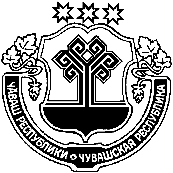 О внесении изменений в постановление администрации Шимкусского сельского поселения от 01.04.2020 №24 «О представлении гражданами, претендующими на замещение должностей муниципальной службы администрации Шимкусского сельского поселения Янтиковского района, сведений о доходах, расходах об имуществе и обязательствах имущественного характера»     В соответствии с Федеральными законами от 02.03.2007 № 25-ФЗ «О муниципальной службе в Российской Федерации», от 25.12.2008 № 273-ФЗ «О противодействии коррупции», Указами Президента Российской Федерации от 18.05.2009 № 559 «О представлении гражданами, претендующими на замещение должностей федеральной государственной службы, и федеральными государственными служащими сведений о доходах, об имуществе и обязательствах имущественного характера»,  администрация Шимкусского сельского поселения п о с т а н о в л я е т:        1.Внести в Положение о представлении гражданами, претендующими на замещение должностей муниципальной службы администрации Шимкусского сельского поселения Янтиковского района, и муниципальными служащими администрации Шимкусского сельского поселения Янтиковского района сведений о доходах, расходах, об имуществе и обязательствах имущественного характера, утвержденное постановлением администрации Шимкусского сельского поселения от 01.04.2020 № 24 следующее изменение:в  подпункте «в»  пункта 5   Положения  после слов «акциями (долями участия, паями в уставных (складочных) капиталах организаций)» дополнить словами «цифровыми финансовыми активами, цифровой валюты».        2. Настоящее постановление вступает в силу со дня его официального опубликования.Глава Шимкусского сельского поселения                                  А.В. Трофимов   ЧУВАШСКАЯ РЕСПУБЛИКА ЯНТИКОВСКИЙ РАЙОН     ЧĂВАШ РЕСПУБЛИКИ    ТĂВАЙ РАЙОНĚ ЧУВАШСКАЯ РЕСПУБЛИКА ЯНТИКОВСКИЙ РАЙОН  АДМИНИСТРАЦИЯ ШИМКУССКОГО СЕЛЬСКОГОПОСЕЛЕНИЯ ПОСТАНОВЛЕНИЕ«23» декабря .  № 85село Шимкусы          ТУРИКАС ТУШКИЛ ЯЛ ПОСЕЛЕНИЙĚН АДМИНИСТРАЦИЙĚ      ЙЫШĂНУ        «23» декабрь  2021 ç.  85 №         Турикас Тушкил ялěАДМИНИСТРАЦИЯ ЬСКОГОПОСЕЛЕНИЯ ПОСТАНОВЛЕНИЕ«   » апреля .  №село Шимкусы